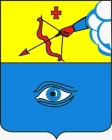 ПОСТАНОВЛЕНИЕ_31.08.2021_                                                                                                  № __10/17_ г. ГлазовОб установлении тарифов на платные образовательные услуги муниципального бюджетного учреждения дополнительного образования Детская школа искусств № 3 «Глазовчанка»В соответствии с Федеральным законом от 06.10.2003 № 131-ФЗ «Об общих принципах организации местного самоуправления в Российской Федерации», Уставом муниципального образования «Город Глазов», решением Глазовской городской Думы от 30.05.2012 № 193 «Об утверждении Порядка принятия решения об установлении тарифов на услуги, предоставляемые муниципальными предприятиями и учреждениями, и работы, выполняемые муниципальными предприятиями и учреждениями», постановлением Администрации города Глазова  от 06.07.2012 № 10/17 «Об утверждении Методических рекомендаций по расчету тарифов на услуги и работы, оказываемые муниципальными предприятиями и учреждениями» и заключением отдела эксплуатации жилого фонда и осуществления контроля Администрации города Глазова от 13.08.2021 года П О С Т А Н О В Л Я Ю:1. Установить прилагаемые тарифы на платные образовательные услуги муниципального бюджетного учреждения дополнительного образования «Детская школа искусств № 3 «Глазовчанка».2. Признать утратившим силу постановление Администрации города Глазова от 26.08.2019 № 10/22 «Об установлении тарифов на платные образовательные услуги, предоставляемые муниципальным бюджетным учреждением дополнительного образования Детская школа искусств № 3 «Глазовчанка».3. Настоящее постановление подлежит официальному опубликованию и вступает в силу с 01 сентября 2021 года.4. Контроль за исполнением настоящего постановления возложить на заместителя Главы Администрации города Глазова по социальной политике.        Заместитель Главы Администрации города Глазова по социальной политике                                                                                      О.В. СтанкевичЗаместитель начальника управления ЖКХ по вопросам жилищного хозяйства Администрации г. Глазова                                                                                                               Л.В. КасимоваАдминистрация муниципального образования «Город Глазов» (Администрация города Глазова) «Глазкар» муниципал кылдытэтлэн Администрациез(Глазкарлэн Администрациез)Глава города ГлазоваС.Н. КоноваловПриложение к постановлениюПриложение к постановлениюАдминистрации города ГлазоваАдминистрации города Глазова от_31.08.2021_№_10/17_ от_31.08.2021_№_10/17_Тарифы на платные образовательные услугиТарифы на платные образовательные услугиТарифы на платные образовательные услугиТарифы на платные образовательные услугимуниципального бюджетного учреждения дополнительного образования муниципального бюджетного учреждения дополнительного образования муниципального бюджетного учреждения дополнительного образования муниципального бюджетного учреждения дополнительного образования «Детская школа искусств № 3 «Глазовчанка»«Детская школа искусств № 3 «Глазовчанка»«Детская школа искусств № 3 «Глазовчанка»«Детская школа искусств № 3 «Глазовчанка»№ п/пНаименование услугЕдиница измеренияТариф1.Проведение индивидуального занятия по предметам (фортепиано, баян, аккордеон, вокал) для детей 4-6 летруб./занятие290,002.Проведение индивидуального занятия по предметам (фортепиано, баян, аккордеон, вокал, художественное слово, дирижирование) для детей старше 6 лет, подростков и лиц старше 18 летруб./занятие400,003.Обучение по программе раннего развития                   "Музыка с мамой" детей 2-3 летруб./занятие260,00Обучение на курсах:Обучение на курсах:Обучение на курсах:4."Пластилиновое чудо" детей 4-6 летруб./занятие155,005.Театральные игры» детей 4-6 летруб./занятие150,00Обучение на подготовительных курсах:Обучение на подготовительных курсах:Обучение на подготовительных курсах:6.«Юный художник» детей 5-6 летруб./занятие150,007.Обучение на подготовительных курсах раннего музыкально-эстетического развития «До-ми-солька» детей 4-6 лет (без индивидуальных занятий на музыкальном инструменте)руб./занятие400,00